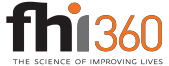 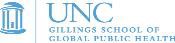 FHI 360-UNC Gillings School of Global Public Health Research Fellowship ProgramEligible candidates are current or prospective doctoral students and rising second-year master’s students who will be enrolled in the Gillings School throughout the fellowship.Language Proficiency (Please mark an “X” in the boxes that apply.)General EducationAPPPLICANT CERTIFICATION AND ACCEPTANCE: I hereby certify that there are no willful misrepresentations, omissions, or falsifications in the statements and answers on this application and supporting materials.  I am aware that UNC Gillings School of Global Public Health and FHI 360’s consideration of this application may include an investigation regarding any and all statements and answers made, and I hereby consent to such investigation. I am aware that should an investigation disclose any misrepresentation, omissions, or falsification, my application will be rejected, or if I am already employed, my employment may be terminated.  FHI 360 reserves the right to terminate employees without prior notice.Signature:	Date:   	Applications are due to the Gillings Global Gateway™ on Tuesday, January 17, 2017.FHI 360 will notify awardees by March, 2017.For questions or more information:   Naya Villarreal, MPHProgram Coordinator Gillings Global Gateway™ 104 Rosenau Hall, CB#7400UNC Gillings School of Global Public Health http://www.sph.unc.edu/global-health globalgateway@unc.edu919.843.5491Applications are due to the Gillings Global Gateway™ on Tuesday, January 17, 2017.FHI 360 will notify awardees by March, 2017.For questions or more information:   Naya Villarreal, MPHProgram Coordinator Gillings Global Gateway™ 104 Rosenau Hall, CB#7400UNC Gillings School of Global Public Health http://www.sph.unc.edu/global-health globalgateway@unc.edu919.843.5491FHI 360’s mission is to improve lives in lasting ways by advancing integrated, locally driven solutions for human development. Our staff includes experts in health, education, nutrition, environment, economic development, civil society, gender, youth, research and technology — creating a unique mix of capabilities to address today's interrelated health and development challenges. FHI 360 serves more than 70 countries and all U.S. states and territories.AA/EEO/M/F/V/D.FHI 360’s mission is to improve lives in lasting ways by advancing integrated, locally driven solutions for human development. Our staff includes experts in health, education, nutrition, environment, economic development, civil society, gender, youth, research and technology — creating a unique mix of capabilities to address today's interrelated health and development challenges. FHI 360 serves more than 70 countries and all U.S. states and territories.AA/EEO/M/F/V/D.Please complete this application, then sign and date the “Applicant Certification and Acceptance” statement.Please submit all materials electronically (hard copies of unofficial transcripts accepted) to the Gillings GlobalGateway™ at globalgateway@unc.edu with the subject line: FHI 360-UNC Fellowship.Hard copies (e.g. unofficial transcripts) can be delivered directly to Naya Villarreal in the Gillings Global Gateway at104 Rosenau HallAttach the following supplemental materials to this application:Resume or CVCurrent Unofficial Transcript (if a prospective doctoral student, transcript from previous graduate work)Recommendations from (1) a former employer and (2) a faculty member with whom you have an established relationship (current or past). Recommenders may send letters directly to globalgateway@unc.edu with the subject line: FHI 360-UNC Fellowship.Please complete this application, then sign and date the “Applicant Certification and Acceptance” statement.Please submit all materials electronically (hard copies of unofficial transcripts accepted) to the Gillings GlobalGateway™ at globalgateway@unc.edu with the subject line: FHI 360-UNC Fellowship.Hard copies (e.g. unofficial transcripts) can be delivered directly to Naya Villarreal in the Gillings Global Gateway at104 Rosenau HallAttach the following supplemental materials to this application:Resume or CVCurrent Unofficial Transcript (if a prospective doctoral student, transcript from previous graduate work)Recommendations from (1) a former employer and (2) a faculty member with whom you have an established relationship (current or past). Recommenders may send letters directly to globalgateway@unc.edu with the subject line: FHI 360-UNC Fellowship.PersonalLast Name	First	MiddleDaytime/Evening Phone NumberStreet AddressEmail AddressCity, State, Zip CodeI am applying for the FHI 360 Fellowship ProgramAre you legally eligible to work in the United States?	Yes	NoCitizenship Status (check one)	U.S.	Permanent Resident	Student Visa; Type*Proof of your identity and eligibility will be required.*International students will need to meet with OISSS to ensure the Fellowship does not interfere with student visa requirements.Are you legally eligible to work in the United States?	Yes	NoCitizenship Status (check one)	U.S.	Permanent Resident	Student Visa; Type*Proof of your identity and eligibility will be required.*International students will need to meet with OISSS to ensure the Fellowship does not interfere with student visa requirements.LanguageSpeakingSpeakingSpeakingReadingReadingReadingWritingWritingWritingComprehensionComprehensionComprehensionLanguageFairGoodExcellentFairGoodExcellentFairGoodExcellentFairGoodExcellentLevelName and Location of SchoolCourse of StudyNo. Years CompletedYear of GraduationDegree/DiplomaUndergrad.GraduateGraduateOtherQ1.Summarize your previous relevant research experience (domestic and international). Please limit your response to 300 words or less.Q2.Please tell us what specific research skills or experience (these can be quantitative or qualitative) you hope to gain from the Fellowship.Please limit your response to 300 words or less.Q3.Please describe your post-graduate career plans, specifically, how you think an FHI 360 Fellowship will strengthen your career plans.Please limit your response to 300 words or less.Q4.Please tell us what you believe makes you a strong candidate for the Fellowship and match for FHI 360. Please limit your response to 300 words or less.Q5.Please list computer software for which you are proficient (ex. SAS, STATA, etc.).Q6.Please list all current and anticipated funding or scholarships obtained for research and your degree program (include award dates and funding institution). Please include those for which you are awaiting a decision or to which you plan to apply. Please note: Rotary Peace Fellows and Fulbright Scholars are ineligible for this Fellowship due to their funding.